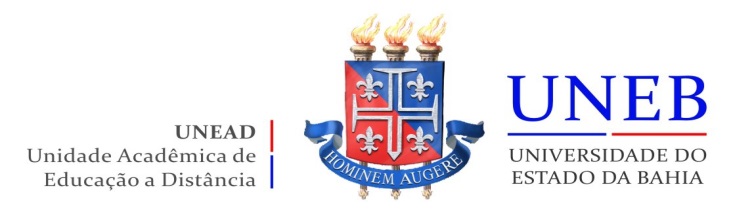 EDITAL Nº 088/2022Referente aos Avisos N° 137/2022, publicado no D.O.E. de 18/08/2022 e N° 160/2022, publicado no D.O.E. de 09/09/2022 (Reabertura)LOCAIS PARA A REALIZAÇÃO DA MATRÍCULADEPARTAMENTO/POLO/CURSOENDEREÇOTELEFONEBaixa Grande (Polo)Curso: Licenciatura em Pedagogia.Rua Thiara Suzart Soares. Bairro: Centro - Baixa Grande-BA. ESCOLA ADENIAS RODRIGUES DA SILVA.CEP 44.620-000--Barreiras – Departamento de Ciências Humanas (DCH)Cursos: Bacharelado em Administração Pública; Licenciatura em Ciências da Computação e Licenciatura em Educação Física.BR-242, KM 04, Loteamento Flamengo. Barreiras-BA . CEP 47.802-682.(77) 3612-6744Bom Jesus da Lapa - Departamento de Ciências Humanas e Tecnologias (DCHT - XVII)Curso: Bacharelado em AdministraçãoTerritório de identidade: Velho Chico Endereço: Av. Agenor Magalhães s/n, Amaralina - Bom Jesus da Lapa/Ba. CEP 47.600-000(77) 3481-5088Brumado - Departamento de Ciências Humanas e Tecnologias (DCHT - XX)Cursos: Bacharelado em Administração Pública e Licenciatura em Educação Física.Av. Lindolfo Azevedo Brito, 1.1170 - Brumado/BA. CEP 46.100-000.(77) 3441 3652Camaçari - Departamento de Ciências Humanas e Tecnologias (DCHT XIX)Curso: Bacharelado em Administração Pública.Rodovia BA 512 Km 1,5, Polo Petroquímico, Santo Antônio(Proximo ao Batalhão da CIPE) - Camaçari/BA. CEP 42.800-000.(71) 3634-5231Canudos (Polo)Curso: Licenciatura em Pedagogia.Avenida Juscelino Kubitschek, S/N - Centro. Canudos-BA. CEP 48.520-000.--Carinhanha (Polo)Curso: Licenciatura em Educação Física.Rua do Educandário, 01 - Centro - Carinhanha-BA. CEP 46.445-000.--Conceição do Coité - Departamento de Educação (DEDC - XIV)Curso: Bacharelado em Administração Pública.Avenida Luís Eduardo Magalhães, 988, bairro da Jaqueira - Conceição do Coité/BA. CEP 48.730-000.(75) 3262-7500Euclides da Cunha - Departamento de Ciências Humanas e Tecnologias (DCHT - XXII)Curso: Licenciatura em Pedagogia.Rua Enock Canário de Araújo, s/n. Jeremias – Euclides da Cunha/BA. CEP 48.500-000.(75) 3271 3227Ipiaú - Departamento de Ciências Humanas e Tecnologias (DCHT – XXI)Cursos: Bacharelado em Administração e Licenciatura em Ciências da Computação.Rodovia Ipiaú–Ubatã, Km 6, BR 330, S/N, Ipiaú-BA. CEP 45.570-000.(73) 3531-8068Ipirá (Polo)Cursos: Licenciatura em Ciências da Computação e Licenciatura em Educação Física.Rua Manoel Oliveira e Silva, 147. Bairro: Sete de Julho. Ipirá-BA. CEP 44.600-000.--Ipupiara (Polo)Cursos: Licenciatura em Educação Física e Licenciatura em Educação Inclusiva.Rua Aurora, 05 Bairro: Centro. Ipupiara-BA. CEP: 47.590-000.--Jacobina - Departamento de Ciências Humanas (DCH – IV)Curso: Licenciatura em Educação Inclusiva.Av. São Francisco de Assis, S/N Antigo CTA, Bairro da Catuaba. Jacobina-BA. CEP 44.700-000.(74) 3621-3337Juazeiro - Departamento de Ciências Humanas – (DCH-III) Curso: Licenciatura em Educação InclusivaAv. Dr. Chastinet Guimarães, s/n, São Geraldo – Juazeiro/BA. CEP 48.900-000.--Juazeiro - Departamento de Tecnologia e Ciências Sociais (DTCS III) Curso: Bacharelado em AdministraçãoAv. Dr. Chastinet Guimarães, s/n, São Geraldo – Juazeiro/BA. CEP 48.900-000.(74) 3611-7248Paulo Afonso - Departamento de Educação (DEDC - VIII)Curso: Licenciatura em Educação Inclusiva.Rua da Gangorra, 503, General. Paulo Afonso/BA. CEP 48.608-240.(75) 3281-6585SalvadorUNEB/UNEAD - Unidade Acadêmica de Educação à DistânciaCursos: Licenciatura em Ciências da Computação.Rua Silveira Martins, nº 2.555, Cabula, Salvador/BA, 41150-000 – Próximo ao Almoxarifado.--Santo Estevão (Polo)Cursos: Licenciatura em Pedagogia.Travessa Desembargador Filinto Bastos, S/N - Centro. Santo Estevão-BA. CEP: 44.190-000. --Sítio do Quinto (Polo)Cursos: Licenciatura em Pedagogia e Licenciatura em Ciências da Computação.Rua Eutímio Pedro de Santana, S/N - Centro. Sítio do Quinto-BA. CEP 48.565-000.--Teixeira de Freitas - Departamento De Educação (DEDC - X)Cursos: Bacharelado em Administração Pública.Av. Kaikan, s/n, Kaikan – Teixeira de Freitas/BA. CEP 45.992-246.(73) 3263–8050Valença - Departamento de Educação (DEDC - XV)Cursos: Licenciatura em Educação Inclusiva.Avenida Boulevard Parque Tropical, S/NBairro: Novo Horizonte. * uneb campus xv *PROXIMO AO ANTIGO FORÚM GONÇALO PORTO. Valença-BA CEP 45.400-000(75) 3641-0599Xique-Xique - Departamento de Ciências Humanas (DCHT - XXIV)Cursos: Licenciatura em Educação Inclusiva.Rua Professor Carlos Santos, 601, Zona do Hospital, Centro - Xique-Xique/BA. CEP 47.400-000.(74) 3661-1774